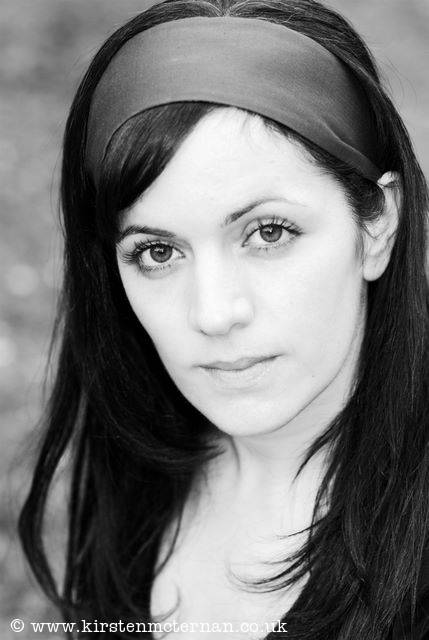 A bit about me…Lisa graduated from The Royal Welsh College of Music and Drama in 2003-Since graduating she has worked extensively in TV/Film and Theatre, Lisa is also a voice over artist. She has performed for young people nationally and internationally, performing in theatres and schools, and running workshops with children from ages 5-18 years. Lisa is also a freelance director and voice coach, and a directing tutor for LAMDA exams.My art specialisms…Vocal CoachPhysical TheatreShakespeare WorkshopsStage CombatMe as a professional artist…Played Soraya in the European premiere of The Kite RunnerPlayed Hermia in a National tour of A Midsummer Nights DreamVoice over artist  for BBC Bitesize SciencePerformed as Juliet, in Romeo and Juliet on the QM2Toured with Theatr Clwyd to Warsaw, PolandPerformed in the film Skellig, starring Tim RothMe as an experienced facilitatorDirector, Pimlico Academy.Performer and Facilitator in schools around Wales with Thear lolo –TYPPerforming and Touring Mid Wales.Performer and Facilitator, New Vic Theatre Stoke – TYP. My Education & Training…Bigfoot Arts Education2015Secondary PSHE of Music and Drama2000-20032”1 BA hons Acting1997-1999A –a level drama/C- a level English Lang /lit E –a level Media Studies1998A –g.c.s.e. Media StudiesPentrehafod Comprehensive1992-19978 g.c.s.e.s